MATEŘSKÁ ŠKOLA JESTŘABÍ LHOTA, OKRES KOLÍN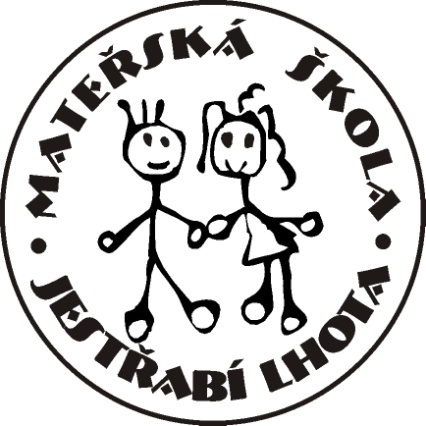 VÝROČNÍ ZPRÁVA O ČINNOSTI ŠKOLY2021/2022Vypracovala: Bc. Romana Balounová, řed. školyObsah:     I.     Identifikační údaje o mateřské škole    II.     Obecná charakteristika školy   III.     Personální obsazení  IV.     Základní údaje o počtu a docházce dětí            Povinná školní docházka            Zápis do MŠ    V.    Hodnocení ŠVP a porovnání s cíli RVP             Hodnocení plnění hlavních cílů stanovených v oblasti výchovně vzdělávací práce pro             školní rok 2021/2022  VI.     Prevence sociálně patologických jevů, nadané a talentované dětiVII.     Další vzdělávání pedagogických pracovníkůVIII.   Školní a mimoškolní aktivity   IX.   Kontrolní a hospitační činnost     X.   Hospodaření školy  XI.    Spolupráce s dalšími partnery při plnění úkolů ve vzděláváníI.  Identifikační údaje o mateřské školeNaše mateřská škola je dvoutřídní s celodenním provozem. Zřizovatel:             Obec Jestřabí Lhota                              Jestřabí Lhota 74                              280 02 KolínAdresa školy:         Mateřská škola                                Jestřabí Lhota 100                                                                                                                                                                                                                         280 02 KolínŘeditelka školy :   Bc. Romana BalounováČíslo telefonu     :   720 499 456, 728 474 864e-mailová adresa:   ms.jestrabilhota@seznam.czwebové stránky  :   www.msjestrabilhota.czOtevření MŠ: 1. 9. 1975Zařazení do sítě škol: 27. 3. 1996Změna zařazení k 1. 1. 2003. Od této doby je škola právním subjektem, zřízena obcí jako příspěvková organizace s vymezením úkolů podle zřizovací listiny. Statutárním orgánem je ředitelka školy.IČO: 71009671Identifikátor zařízení: 600 045 013Kapacita školy od 1. 7. 2018 je 42 dětí.Předškolní zařízení sdružuje: 1. Mateřská škola   IZO: 007 512 252                                                2. Školní jídelna     IZO: 002 702 428Provoz mateřské školy je od 6.30 hodin do 16.00 hodin.Provozní doba je projednávána s rodiči dětí docházejících do mateřské školy vždy v září na třídní schůzce.S dětmi pracují čtyři pedagogické pracovnice.O stravování dětí a pořádek na škole se starají tři provozní pracovnice se zkráceným pracovním úvazkem a v dopoledních hodinách byla přítomna asistentka pedagoga.Do naší mateřské školy dojíždějí i děti z Volárny a z Němčic. II.  Obecná charakteristika školy        Naše mateřská škola prošla ve školním roce 2017/2018 kompletní rekonstrukcí a rozšířením kapacity. Současně již plně využívá všech prostor, obou tříd a plné kapacity 42 dětí, pro tento školní rok sníženo na 39. Spodní část budovy má dvě propojené třídy menších velikostí, společnou šatnu, jídelnu, umývárnu s toaletami, kuchyň a sociální zázemí pro zaměstnance. Podkrovní má třídu s umývárnou a toaletami, ředitelnu a úklidovou komoru. Škola je situována v koncové části vesnice, v lokalitě s mírně zvýšeným dopravním provozem u nových rodinných domů. Nedaleko je fotbalové a dětské hřiště, les. Budova je jednopatrová, částečně podsklepená, její technický stav je po rekonstrukci plně vyhovující s moderními technologiemi (zejména vybavení kuchyně) a zahradou, která po suchém období prošla obnovou v podobě výsevu nové trávy a osázení stromy, ovocnými keři. Nadále v obnově a úpravě školní zahrady pokračujeme společně s údržbou zajištěnou pracovníkem obecního úřadu. Děti mají k dispozici dostatek prostoru na hry a pohybové aktivity. Sociální zázemí dětí i personálu též odpovídá nejnovějším hygienickým požadavkům. Všechna lehátka a lůžkoviny jsou uloženy v policových regálech a denně se rozkládají.  Na budovu školy bezprostředně navazuje již zmiňovaná školní zahrada a pergola přiléhající k budově se vstupem přímo z jídelny, která byla doplněna o nové stolky a židle pro děti. Zahradu, pokud počasí dovolí, využíváme k pobytu venku nejčastěji a nejraději. Děti se tu cítí velmi dobře, ke hře mimo jiné využívají dřevěný domek s krytou předzahrádkou a asfaltové dopravní hřiště s dopravními značkami, parkovištěm a čerpací stanicí. Nově byl vybaven polytechnický altán pro děti s pracovním ponkem a nářadím (kladiva, pilky, svěráky, škrabky…). Prestiž školy zlepšuje možnost dálkové komunikace pomocí webových stránek školy, které byly využívány i pro dálkový přístup s rodiči a dětmi v době uzavření MŠ z důvodu koronavirové epidemie v letech 2020 a 2021. Školní rok 2021/2022 byl již zcela zaběhnutý z pohledu přivykání novým prostorům, návyku na časový harmonogram chodu školy a kooperaci mezi zaměstnanci. V tomto roce již došlo též ke stabilizaci koronavirové situace. III.  Personální obsazeníNa škole byly čtyři plně kvalifikované pedagogické pracovnice pro učitelství na mateřských školách.  Bc. Romana Balounová, ředitelka školy - k 1. 9. 2022    27 let praxeMarie Suchánková, učitelka - k 1. 9. 2022    41 let praxeBc. Petra Bydžovská, učitelka – od jara 2020 na mateřské dovolenéBc. Petra Málková, učitelka – od 1. 3. 2020 zástup za MD, 20 let praxeMgr. Michaela Janstová, učitelka – k 1. 9. 2022 14 let praxe, v červnu nástup na pracovní neschopnostJana Novotná – asistent pedagoga - k 1. 9. 2022    2 roky praxe O stravování dětí a pořádek na škole se staraly provozní pracovnice se zkráceným pracovním úvazkem.Pavlína Neubertová, kuchařka a VŠJJaroslava Bláhová, školnice a kuchařkaJana Pilcová, uklízečka, v červnu ukončení pracovního poměruIV. Základní údaje o počtu a docházce dětí, uzavření školy o hlavních prázdninách a výši úplatyPro školní rok 2021/22 bylo zapsáno v září celkem 39 dětí, z toho 16 dívek. Děti docházely do MŠ poměrně pravidelně v první polovině školního roku. V mladší třídě Včeliček (24 dětí) byl nejmenší průměr v říjnu 11,4 a lednu 12,8, ve starší třídě Motýlků (15 dětí) byl nejmenší průměr v únoru (7,3) a březnu (8,9). Počet zapsaných dětí: k 30. 6. 2022 - 38/ Včeličky 23 + Motýlci 15 Věkové složení k 1. 9. 2021 : děti         do 3 let…….………… 1    (1.9. 2018 – 31.12. 2018)                                                                 3leté…………..…..  8    (1.9. 2017 – 31.8. 2018)                                                                  4leté……..………..18    (1.9. 2016 – 31.8. 2017)                                                                 5leté……………... 12    (1.9. 2015 – 31.8. 2016)                                                                 6leté….………….....0    (1.9. 2014 – 31.8. 2015)24 dětí z Jestřabí Lhoty, 6 dětí z Volárny, 7 z Němčic, 1 z Velkého Oseka a 1 ze Štítar. Provoz mateřské školy od 6.30 hodin do 16.00 hodin. MŠ uzavřena 23. 12. 2021 – 2. 1. 2022.O hlavních prázdninách byl provoz školy přerušen v době 18. 7. – 19. 8. 2022. Datum uzavření stanovila ředitelka po projednání s obcí a rodiči dětí. Přerušení provozu MŠ oznámila ředitelka školy rodičům více jak dva měsíce předem, dále pak navrhla zabezpečení pobytu dětí zaměstnaných rodičů v jiných MŠ. Zájem neprojevila žádná rodina.Úplata za vzdělávání činila u všech dětí 400,- Kč měsíčně. Děti v posledním ročníku MŠ byly na základě zákona č.561/2004 Sb. § 6 o předškolním vzdělávání osvobozeny od úplaty za vzdělávání. Úplata byla vybírána spolu se stravným bezhotovostně formou inkasa na účet MŠ. Povinná školní docházkaVe školním roce 2021/22 byl uložen odklad povinné školní docházky pěti dětem – 3 chlapci a 2 dívky. Při zápisu do prvních tříd v dubnu 2022 celkově odchází z mateřské školy 7 dětí do ZŠ (5x Velký Osek, 1x do 2.ZŠ v Kolíně a 1x do 6.ZŠ v Kolíně). Jeden mladší chlapec se odstěhoval v lednu 2022, jedna dívka a dva chlapci ukončili docházku v naší MŠ a od září přechází do jiných MŠ. Zápis do MŠZápis do mateřské školy se uskutečnil ve dnech 9. 5. 2022 v běžném režimu s přítomnými zájemci a jejich zákonnými zástupci. Přijato bylo 17 žádostí, z toho přijato 11 dětí. Zamítavé rozhodnutí bylo vydáno v šesti případech a do MŠ nastupuje všech 11 dětí.V.    Hodnocení ŠVP a porovnání s cíli RVPŠkola pracuje podle Školního vzdělávacího programu s názvem Všude je tvůj velký svět, pojď si o něm vyprávět. ŠVP koresponduje s filozofií školy a je doplňováno o další aktivity (program specifické primární prevence rizikového chování, pokračujeme ve sportování, péči o zdravé zuby…) nově cestovní deník s motýlkem a včelkou. Pro aktuální školní rok byl odsouhlasen dodatek č.3 ŠVP a zohledněna nová vyhláška č.271/2021 „jazyková příprava“ a č. 272/2021 „školní stravování“. Tematické celky jsou vhodně rozpracovány v třídních vzdělávacích programech obou tříd. Ve školním roce 2021/2022 byly obsahy i cíle nově propracovány pro třídu Včeliček podle Emušáků – emoce a třída Motýlků upravila program podle Jany Modré Hurvínkovy cesty do přírody. Rodičům byly nabízeny individuální konzultace, probíhala spolupráce s centry SPC a Ranné péče. Podmínky pro realizaci ŠVP PV jsou na standardní úrovni a je vždy brán ohled na vzdělávací možnosti a potřeby dětí. Proto i v letošním roce byla v naší organizaci zaměstnána na základě přiznaného podpůrného opatření asistentka pedagoga a byly uplatňovány formy a metody vzdělávání v MŠ, které respektují individualitu dětí. Hodnocení plnění hlavních cílů stanovených v oblasti výchovně vzdělávací práce pro školní rok 2021/2022Hlavní úkoly byly nově tvořeny na základě podkladů NPI-metodického portálu RVP.CZ a vycházely z celostátního zájmu podporovaném školstvím ČR. Snažili jsme se o jejich nenásilné propojení. Rozvoj emoční inteligence dětí – zaměření naplněno pomocí pravidelného zařazování minimálního preventivního programu, dále za pomoci programu Kočičí zahrada u starších dětí a u mladších dětí programem Emušáci – Ferda a jeho mouchy rozvoj emoční inteligence dětí. Děti se každý měsíc seznamovaly s určitou emocí (strach, hněv, osamocení, štěstí…) a pracovaly s ní ve všech blocích (dramatická činnost, výtvarná činnost…). Převážná většina dětí plnila očekávané kompetence s ohledem na věk a individuální možnosti. Osvojení si běžného režimu MŠ bylo letos pro děti méně náročné a rychlejší než v minulém roce. Přínosný byl i cestovní deník a společné zážitky s rodiči. Vést děti k osvojení si poznatků, vědomostí, dovedností, postojů, se kterými následně pracují, využívají je, propojují. Důraz kladen na činnostní učení. Propojeno s projektovými dny Šablony III. (včelařství, truhlářství, lesnictví…), kde bylo činnostní učení hlavní náplní. Dodržován byl režim hračkového pátku, který podporuje sebevědomí a otevřené vyjadřování. Zároveň je respektován názor dětí. Děti prošly každodenními bloky RCV a celoročním programem Cvičení se Sokolem. Ve dvou posledních oblastech, které chci vyzdvihnout a zdůraznit velice dobré výsledky, naplněné kompetence jsou znalosti dopravních situacích, chování v dopravě, celkově bezpečnost nejen na silnici a předmatematická s prostorovou orientací, která byla kladně hodnocena i u dětí při vyšetření v PPP. Problematický se stále jeví neustálený úchop psacího náčiní a uvolněnost ramenního kloubu i na konci školního roku u odcházejících dětí.  VI.    Prevence sociálně patologických jevů, nadané a talentované dětiSoučástí ŠVP je prevence sociálně patologických jevů, kde je hlavním úkolem seznamovat a přibližovat dětem různá nebezpečí, která jim hrozí v současném světě, a to přiměřenou formou. Zároveň i poskytovat aktivity vedoucí k prevenci špatného či nevhodného chování a získávání požadovaných návyků. Velkým přínosem byly lekce bruslení na stadionu v Kolíně, společná tvoření s rodiči, interaktivní návštěvy odborníků pro děti v oblasti včelařství, truhlářství, lesnictví jako i oslavy dnů zvířat, knih či hudby (základy rozvoje nadání či talentu). Zároveň i možnost pozvat do MŠ dlouho odkládaná divadelní představení, písečnou animaci či vyjet na školní výlety do přírody a za řemesly. V této souvislosti bylo zapojeno pravidelné čtení s porozuměním, ale i prezentování domácí četby dětmi. Pravidelná pohybová aktivita nejen se Sokolem vyvrcholila dvěma běhy v areálu fotbalového hřiště za podpory fandících rodičů pod celostátní akcí T-Mobile olympijský běh. Posílení žádoucího chování se uplatnilo také při celostátní akci Ukliďme Česko v MŠ a následně o víkendu s rodiči. Zároveň mohu zhodnotit i velice úspěšný projekt Cestovního deníku a jeho prezentace dětmi ve školce v návaznosti na rodinu, vzájemné prožitky a požadované návyky.Velkým úspěchem v tomto školním roce bylo obnovení povinné předškolní docházky jedné dívky od Velikonoc a zejména její vcelku pravidelná docházka. VII.    Další vzdělávání pedagogických pracovníků Individuální studium – ředitelky, učitelky:-   materiály z Kafometu-   materiály internetových stránek MŠMT k tvorbě programů (stránky portálu)-   časopis Informatorium-   studium publikací: viz. učitelská knihovnaDalší vzdělávání:Celý kolektiv Tvořivá hra - Práce s nástroji – MŠ Opolany / dubensemináře:Bc. Romana Balounová – řed.Šablony III. - Týnec nad Labem / záříFormativní hodnocení – Praha / září+dist.výukaPracovní setkání skupiny MAP III. záříKonference ředitelů škol v ORP Kolín – Jičín / listopadTvořivá hra v zahradě – MŠ Opolany / březen a květenZOOM Sdílení zkušeností: děti a žáci z Ukrajiny – MAS Zálabí / online 2x / březenSetkání ředitelů dvoudenní výjezdní seminář - Seč / květenMarie Suchánková – uč. Péče o tělo a zdraví – Nymburk / listopadLetní škola v Kolíně – Hry venku jako základ učení / srpenBc. Petra Málková-uč.Tvořivé činnosti ve výtv. a polytech. výchově-Ptačí svět – Nymburk / říjenZdravé štístko – Kolín / květenLetní škola v Kolíně - Hry venku jako základ učení / srpenMgr. Michaela Janstová – uč.Webinář Respirační onemocnění / říjenJana Novotná – asist. pedagogaWebinář Zachraň jídlo / listopadVIII.  Školní a mimoškolní aktivity-   T-Mobile olympijský běh 8.9.2021 a 22.6.2022-   oslava Mezinárodního dne zvířat 4.10., Mezinárodního dne stromů 20.10.-   oslava Dne Země s rodiči-   účast na soutěži NAŠI ROBOTI-   kulturní akce – písečná animace v MŠ-   zážitková akce ve spolupráci s rodiči – kadeřnice+fotografování-   pravidelné lekce primární prevence rizikového chování s pí. uč. Málkovou -   Mikulášská nadílka -   fotografování vánoční i závěrečné-   vánoční besídky pro rodiče -   maškarní karneval na škole - tradice-   celoroční sběr hliníku-   oslava čarodějnic -   oslava MDD v Huslíku-   závěrečné rozloučení s předškoláky – pasování, soutěže, spaní v MŠ-   účast na výtvarných soutěžích -   výlet – Botanicus Ostrá -   zhlédnutí divadelního lotkového představení-   8 lekcí bruslení na zimním stadionu v Kolíně-   vystoupení dětí na rozsvěcování vánočního stromu Jestřabí Lhota, Volárna-   setkání se současnými prvňáky -   velikonoční vyrábění s rodiči-   návštěvy místní knihovnyIX.   Kontrolní a hospitační činnost V tomto školním roce byly prováděny pravidelné revize a kontroly dle platných nařízení. Kontrola OÚ Jestřabí Lhota se uskutečnila 29.11. 2021, 30.5. 2022Kontrola Krajské hygienické stanice Středočeského kraje 3.5.2022Okresní správa sociálního zabezpečení: kontrolované období 5/16 – 4/19Školení a roční prověrka BOZP dne 19. 8. 2021Školení a roční prověrka PO dne 10.9. 2021Praxi v naší MŠ vykonávala jedna studentka 23.5. – 3.6. 2022Hospitační činnost v MŠ probíhá průběžně během celého školního roku.Cílená a zaměřená: M. Suchánková a J. Novotná – ranní začlenění dětí při příchodu do MŠ – září 2021.M. Janstová – režim dne a kooperace dětí – červen 2022Vzájemná výměna zkušeností učitelek:R. Balounová – v MŠ Býchory u pí. E. Kašparové – listopad 2021M. Janstová – v MŠ Sány u pí. I. Eliášové únor 2022 a v MŠ Pátek u pí. M. Fadrhoncové                         březen 2022P. Málková – v MŠ Ohaře u pí. P. Venturové únor 2022X.   Hospodaření školyVýdaje v roce 2021 jsme čerpali v souladu s rozpočtem.  Hospodářský výsledekPřehled finančních fondů k 31. 12. 2021V roce 2021 byl čerpán fond kulturních a sociálních potřeb podle plánu.Fond odměn nebyl čerpán. Rozdělení zlepšeného hospodářského výsledku schválené zřizovatelemÚdaje o zapojení školy do rozvojových a mezinárodních programůÚdaje o předložených a školou realizovaných projektech financovaných z cizích zdrojů Provedené opravy a údržba ve školním roce 2021 /22 - oprava přívodu vody – sítka - nádrže na toaletách, servisní prohlídka myčky a výměna dílů, oprava okenních žaluzií, odstranění odpadu, výměna pojistného ventilu a čerpadla u bojleru, připojení ke kanalizaci, čištění odpadů, údržba zeleně za pomoci zaměstnanců obce Požadavky na další období: -   zastínění pískoviště, polytechnický altán – žádost o dotaci MAP ORP KolínXI.    Spolupráce s dalšími partnery při plnění úkolů ve vzděláváníNejužší spolupráce je s rodiči dětí. Snažíme se vytvářet a rozvíjet vztahy založené na rovnocenném partnerství, oboustranné důvěře a otevřenosti, podporujeme a oceňujeme vzájemnou vstřícnost, porozumění, respekt a ochotu spolupracovat s cílem prohloubit vzájemné výchovné působení a začlenění návrhů do plánování programu. Příkladem je cestovní deník na každé třídě s plyšákem včelkou nebo motýlkem. Rodiče opět využívají možnosti zapojovat se do činností dětí. Většina se účastní i různých programů, které MŠ nabízí.Mateřská škola dále spolupracuje se zřizovatelem OÚ Jestřabí Lhota, OÚ na Volárně a podle potřeby i s dalšími orgány státní správy a samosprávy. Dále spolupracujeme s mateřskými školami v okolí - zejména MŠ Ohaře a také se základními školami. Další spolupráce je i s centrem ranné péče, pedagogicko psychologickou poradnou, logopedy, pediatry a dalšími odborníky poskytujícími pomoc zejména při řešení individuálních výchovných a vzdělávacích problémů dětí. V dalších aktivitách spolupracujeme: s Místní akční skupinou Zálabí (MAS), Místním akčním plánem vzdělávání v ORP Kolín (MAP), pro příští období chceme nadále využívat nabídek: kino, divadlo, solná jeskyně, Malá technická univerzita, TechCentrum v Kolíně…Závěr výroční zprávyVe školním roce 20201/2022 jsme pracovali podle Školního vzdělávacího programu s motivačním názvem Všude je tvůj velký svět, pojď si o něm vyprávět. Hlavní náplní je environmentální oblast, přiblížení se více přírodě. Opět byly využívány materiály Jany Modré, ucelený program Dobrodružství v říši hmyzu pro nejstarší děti, třídu Motýlků.  Mladší třída Včeliček pokračovala v programu s Emušáky zaměřeném na emocionální vnímání a prožitky.Pracovní pozice se v závěru školního roku obměnily na pozici uklízečky a učitelky. I nadále se snažíme vychovávat a vzdělávat děti v úzké vazbě na rodinnou výchovu a pomáhat jim zajistit dostatek mnohostranných a přiměřených podnětů, tak jako tomu bylo i v uplynulém školním roce. Nadále upřednostňujeme prožitkové učení, které se nám ve výchovně vzdělávacím procesu osvědčilo. Vytvořené cíle ŠVP byly ve druhém pololetí naplněny a vedly k získání očekávaných kompetencí dětí. Probouzení zájmu o okolní svět a spolupráce dětí i dospělých, bude i nadále prioritou ve výchovně vzdělávacím procesu naší školy, neboť nejde o to naplnit dětskou mysl, ale probudit aktivní zájem dítěte objevovat a uplatnit, co umí, zvládne a dokáže.Datum zpracování zprávy: 5. 10. 2022Datum projednání na poradě pracovníků školy: 7. 10. 2022Podpis ředitele a razítko školy: počet třídpočet žáků zaps.celkemprůměr žáků zaps.na uč.počet prac. výkon MŠ + ŠJpočet pedagogůprům. doch. dětí na třídu 2399,757,99(P1-04)4+aistent.ped.Včeličky 14,73Motýlci     9,96 Výnosy r. 2021Hlavní činnost	Vedlejší činnostdotace KÚ4 109 972,000,00šablony III.36 186,000,00příjmy z vlastních výkonů296 101,500,00příspěvek zřizovatele na provoz350 000,000,00jiné (dary, dotace, cizí zdroje)3 280,000,00ostatní výnosy z činnosti17 022,600,00celkem4 812 562,100,00VýdajeHlavní činnostVedlejší činnostmzdové+sociální4 137 575,51     0spotřeba materiálu266 341,01   0energie98 379,27     0opravy a údržba23 451,00    0ostatní služby+cestovné167 643,59   0ostatní náklady z činnosti3 920,000náklady z dr. dlouh. majetku67 762,990celkem4 765 073,37    0Hlavní činnostVedlejší činnosthospodářský výsledek47 488,730,-Celkem47 488,7347 488,73Fond odměn122 730,64Fond kulturních a sociálních potřeb39 580,38Fond rezervní430 280,57Fond odměn23 744,00Fond rezervní23 744,73Celkem47 488,73Název dotačního programuPožadovaná částkaPřidělená částkaŠablony III.262 944,00262 944,00  ProjektZdroj financováníPřidělená částkaKomentář---      ------